August 2019Support Your Child’s Reading Success!Dear Families,Did you know? Kids who read for just 20 minutes a day are more successful in school and life. Ordering from Scholastic Book Clubs is an easy way to find the best books that are just right for your child’s grade and interests.Here’s how: Choose books with your child from the paper flyers or online at: scholastic.com/bookclubs To order online, connect to our class using our Class Code HMKQH or look up Jennifer Delucchi__ __ __ __ __As soon as your order is delivered to our classroom, we will send it home with your child.Plus every order you place earns FREE Books for our class to share.Thank you for your support and happy reading,Class Code - HMKQHOrder Due Date -  08/21/19 Sincerely,Mrs. Brown and Mrs. Delucchi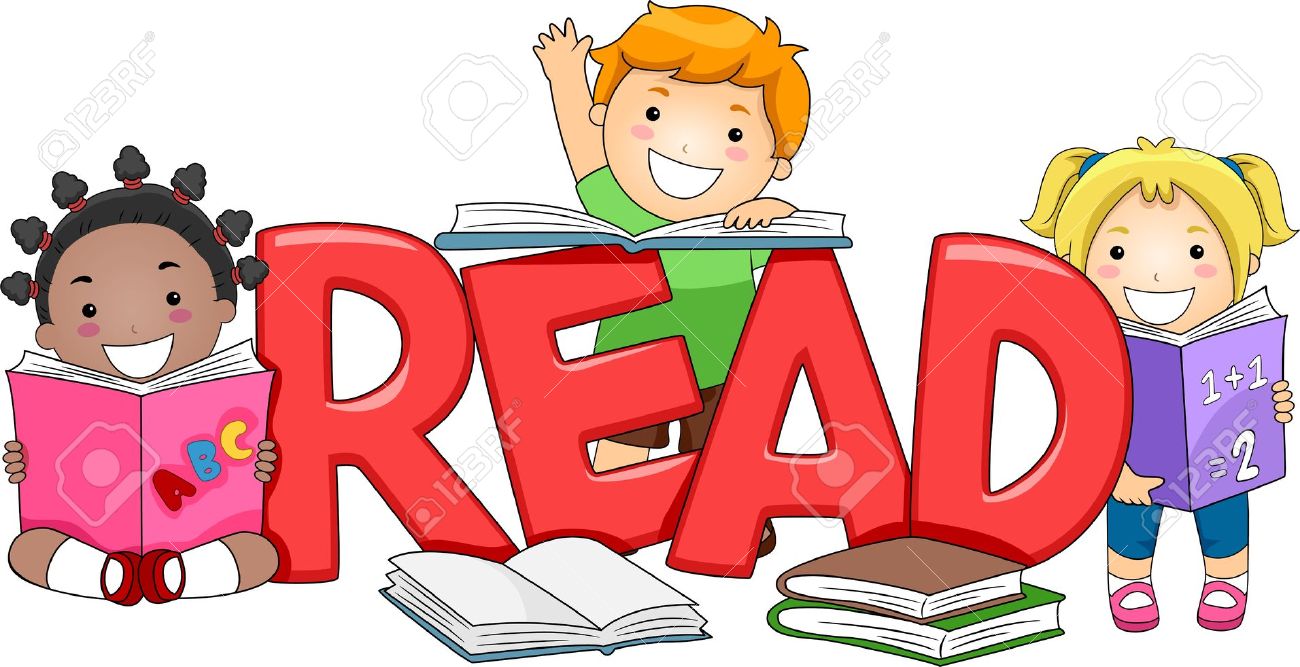 